ПРОЕКТ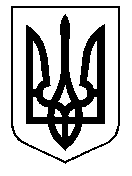 ТАЛЬНІВСЬКА РАЙОННА РАДАЧеркаської областіР  І  Ш  Е  Н  Н  Я___________                                                                                     № __________Про Програму  вдосконалення   первинної медико-санітарної  допомоги у Тальнівському  районі  на  2018-2021  рр.Відповідно до пункту 16 частини першої статті 43 Закону України «Про місцеве самоврядування в Україні», підпункту 21 частини 1 статті 91 Бюджетного кодексу України, у зв'язку з необхідністю налагодження ефективного функціонування системи первинної медико-санітарної допомоги на засадах загальної практики - сімейної медицини, районна рада ВИРІШИЛА:1. Затвердити Програму вдосконалення первинної медико-санітарної допомоги у Тальнівському  районі   на 2018-2021  роки, що додається.2. Затвердити план заходів Програми вдосконалення   первинної  медико-санітарної допомоги у Тальнівському районі на 2018-2021 роки  згідно додатку 1.3. Фінансовому  управлінню райдержадміністрації передбачити видатки на фінансування програми  відповідно  до  вимог  чинного  законодавства.4. Контроль за виконанням рішення покласти на постійні комісії районної ради з питань комунальної власності, промисловості та регуляторної політики  і з питань бюджету та економічного розвитку.Голова районної ради				            			В.Любомська                     ПроектПРОГРАМАВДОСКОНАЛЕННЯ  ПЕРВИННОЇ  МЕДИКО-САНІТАРНОЇ  ДОПОМОГИ  У  ТАЛЬНІВСЬКОМУ   РАЙОНІ   на 2018-2021 рокиТальнеПАСПОРТПрограми  вдосконалення  первинної  медико-санітарної  допомоги  у  Тальнівському   районі  на  2018-2021 рокиЗагальна частина         Здоров’я людини є головною цінністю населення, має важливе значення в житті кожної людини, надає можливість досягнути індивідуального і суспільного добробуту та благополуччя, головна умова стійкого економічного розвитку.Первинна медико-санітарна допомога на сьогодні не завжди відповідає сучасним вимогам та потребам мешканців. Причинами такого стану справ є, насамперед, нестача належно обладнаних приміщень, відсутність достатньої кількості медикаментів і транспортних засобів, а також дефіцит кваліфікованих медичних кадрів.Пріоритетним напрямком є розвиток первинної медико-санітарної допомоги, наближення її до кожної сім’ї, покращення ефективності медичного обслуговування населення  району.У Програмі визначено мету розвитку первинної медико – санітарної допомоги»  у  Тальнівському  районі, проведено аналіз надання медичних послуг, господарських та інших послуг,розроблені основні завдання, вирішення яких сприятимуть наданню кваліфікованої, якісної, ефективної, доступної медичної допомоги мешканцям Тальнівського  району та іншим громадянам.          На території Тальнівського району функціонує  9 амбулаторій загальної практики сімейної медицини, 24 фельдшерсько-акушерських пунктів.  Загальною проблемою для сільських закладів охорони здоров′я є низький рівень матеріально-технічної бази, що не відповідає табелю оснащення, затверджених наказами МОЗ України.          Амбулаторії загальної практики сімейної медицини та фельдшерсько-акушерські  пункти (далі – АЗПСМ та ФАП) потребують поточних та капітальних ремонтів.	Для створення електронного реєстру пацієнтів необхідно вирішити питання забезпечення закладів первинної ланки оргтехнікою та підключення їх до мережі Інтернет.	Для поліпшення надання первинної медико-санітарної допомоги, що надається населенню на дому, АЗПСМ та ФАП необхідно забезпечити автотранспортом та укомплектувати його спеціальним портативним обладнанням для підвищення якості медичних послуг.Мета та  завдання  Програми          Мета  Програми  полягає  у  досягненні   максимально  можливого  рівня  здоров’я  для  всіх  жителів  Тальнівського  району,  незалежно  від  їх  віку,  статі,  соціального   статусу,  зміцнення  і  охорони  здоров’я   мешканців  протягом    усього  їх  життя.          В  умовах   діючих   механізмів  та  обсягів  бюджетного   фінансування   галузі  охорони  здоров’я  району  необхідно  забезпечити  потреби  населення   у  всіх  видах  медичної  допомоги  на  первинному  рівні.          Метою  Програми  вдосконалення   первинної  медико-санітарної  допомоги   Тальнівського  району  на  2018-2021  роки   є  забезпечення  зниження   рівня  захворюваності,  інвалідності   та  смертності  населення  шляхом   формування  і  налагодження  ефективного   функціонування   системи  надання   населенню   доступної   і  високоякісної   первинної   медико-санітрної  допомоги  на   засадах   сімейної  медицини.Для  досягнення  мети  Програми  необхідно   виконання   таких  завдань:медична  практика   з  надання   первинної  та  інших  видів   медичної  допомоги  населенню;організація  права   громадян  на  вільний  вибір  лікаря  з  надання  первинної   медичної  допомоги  у  визначеному  законодавством  порядку;надання  первинної   медичної  допомоги  у  визначеному  законодавством  порядку ,  в  тому  числі   надання  невідкладної   медичної  допомоги  в  разі  гострого   розладу   фізичного  чи  психічного  здоров’я  пацієнтам, які  потребують   екстреної,  вторинної (спеціалізованої)  або  третинної   (високоспеціалізованої)  медичної  допомоги.проведення  профілактичних  щеплень;планування,  організація, участь  та  контроль  за  проведенням  профілактичних  оглядів  та  диспансеризації  населення,  здійснення  профілактичних  заходів,  у  тому  числі    безперервне  відстеження   стану  здоровя  пацієнта   з  метою  своєчасної  профілактики,  діагностики  та  забезпечення  лікування  хвороб,  травм, отруєнь,  патологічних, фізіологічних  (під  час  вагітності)  станів;консультації      профілактики,  діагностики  та  забезпечення  лікування  хвороб,  травм, отруєнь,  патологічних, фізіологічних  (під  час  вагітності)  станів;проведення   експертизи  тимчасової  непрацездатності  та  контролю  за  видачею  листків  непрацездатності;участь  у проведенні   інформаційної  та  освітньо - розяснювальної  роботи  серед  населення  щодо  формування  здорового  способу  життя;організація  пільгового   забезпечення  лікарськими  та  технічними  засобами   населення  у  визначеному  законодавством  порядку  та    відповідно  до   фінансового  бюджетного   забезпечення; удосконалення матеріально-технічної бази охорони здоров’я відповідно до світових стандартів, запровадження   правових, економічних, управлінських механізмів, забезпечення конституційних прав громадян на   охорону здоров’я;визначення  потреби  та забезпечення населення ефективними, безпечними і якісними лікарськими засобами та виробами медичного призначення,  медичному  обладнанні  та   транспортних  засобах  для  забезпечення  населення   доступною,  своєчасною  та   якісною  медичною  допомогою;підключення до мережі Інтернет та впровадження системи персоніфікованого електронного реєстру громадян та сучасних інформаційних технологій в діяльності первинної медико-санітарної допомоги.забезпечення  підготовки, п перепідготовки  та  підвищення  кваліфікації  працівників;закупівля,  зберігання   та  використання  ресурсів, необхідних   для  надання  медичних послуг, зокрема  лікарських  засобів,  обладнання  та  інвентарю;надання  платних  послуг   із  медичного  обслуговування   населення  відповідно  до  чинного  законодавства  України;надання   паліативної  допомоги   пацієнтам  на   останніх  стадіях  перебігу  невиліковних   захворювань, яка  включає  комплекс   заходів,  спрямованих  на  полегшення   фізичних  та  емоційних   страждань  пацієнтів,  моральну  підтримку  членів  їх  сімей;3. Обґрунтування шляхів розв’язання проблеми.Система охорони здоров’я Тальнівського району не забезпечує у повному обсязі потреби населення у доступній, високоякісній та ефективній медичній допомозі. Реформи, які проводяться у сфері охорони здоров’я направлені на підняття на значно вищий рівень матеріально-технічної, діагностичної та лікувальної бази в медичній галузі, проведення реконструкції та ремонту наявних приміщень, забезпечення сучасним медичним обладнанням, інструментами та створення необхідних умов для комфортного перебування пацієнтів.Основними шляхами розв’язання проблем є:пріоритетний розвиток первинної медико-санітарної допомоги;удосконалення надання невідкладної медичної допомоги населенню міста та району;укріплення та оновлення матеріально-технічної бази амбулаторій загальної практики-сімейної медицини;поліпшення забезпечення кваліфікованими медичними кадрами;фінансування закупівлі сучасного медичного обладнання та матеріальній мотивації праці медичних працівників;забезпечення належного фінансування потреб первинної ланки. 	Виконання Програми здійснюється згідно затвердженого плану фінансової підтримки, з урахуванням змін до чинного законодавства.4. Очікувані результати  та  ефективність ПрограмиВиконання Програми дасть змогу:       -  підвищити ефективність надання первинної медико-санітарної допомоги та сприяти подоланню несприятливих демографічних тенденцій,      - покращити забезпечення амбулаторій загальної практики-сімейної медицини медичним обладнанням, інструментами, санітарним автотранспортом, відповідно  до табеля оснащення;      -  поліпшити якість амбулаторного лікування пільгових категорій населення, забезпечивши їх лікарськими засобами безкоштовно або із знижкою 50% в залежності від потреби хворого;     - сформувати систему доступних та високоякісних медичних послуг на засадах сімейної медицини, що забезпечить зменшення потреби населення у дорогих видах медичної допомоги, в т.ч. стаціонарної.      - покращити ранню діагностику захворювань серцево-судинної системи, онкології , що знизить показники смертності і інвалідності від даної патології;      - покращити надання населенню якісної амбулаторної медичної допомоги первинного рівня та зменшити кількість звернень до вузьких спеціалістів без направлень сімейного лікаря;      - забезпечити організацію та координацію лікарем сімейної медицини надання пацієнтам спеціалізованої амбулаторної медичної допомоги, направлення населення на консультацію до вузьких спеціалістів вторинного та третинного рівнів, направлення на стаціонарне лікування;      - забезпечити на 100% надання амбулаторної паліативної допомоги, а саме медикаментозного знеболення хворим на онкопатологію в термінальних стадіях;     - своєчасна вакцинація   пацієнтів  згідно  графіків  щеплень.Одним із основних заходів впровадження реформи фінансування системи охорони здоров’я є забезпечення реорганізації державних та комунальних медичних закладів у повноцінні суб’єкти господарської діяльності – державні та комунальні некомерційні підприємства. При даних умовах кошти медичної субвенції та міського бюджету на фінансування первинної ланки будуть поділятися через новий, сучасний механізм закупівлі медичних послуг. Відбудеться перехід від фінансування постатейних кошторисів бюджетних установ, розрахованих відповідно до їх існуючої інфраструктури, до оплати за результат (тобто фактично пролікованих випадків або приписаного населення) закладу, які перетворяться на автономних постачальників медичних послуг.Таким чином, в подальшому буде запроваджено принцип «гроші ходять за пацієнтом», а не за інфраструктурою закладів охорони здоров’я та іншими надавачами послуг, що в свою чергу створить всі умови для повноцінного розвитку первинної медико – санітарної допомоги  в   Тальнівському  районі5. Механізм реалізації Програми та контроль за її виконанням           Контроль за виконанням рішення покласти на постійні комісії районної ради з питань комунальної власності, промисловості та регуляторної політики  і з питань бюджету та економічного розвитку.Організація виконання Програми покладається на Тальнівську районну державну адміністрацію, виконання Програми – на надавачів  первинної  медико-санітарної  допомоги  в  Тальнівському  районі.6. Фінансове забезпечення виконання ПрограмиФінансове забезпечення виконання Програми здійснюється за рахунок:коштів районного  бюджету;коштів   ОТГ  та  сільських  рад;інших субвенцій з обласного та державного бюджетів;залучення додаткових коштів для розвитку якісної медицини району базуючись на Законі України «Про державно-приватне партнерство»; інших джерел, незаборонених законодавством України.Кошти, отримані за результатами діяльності, використовуються надавачами  первинної  медичної  допомоги  на виконання запланованих заходів Програми. План заходів Програми вдосконалення первинної медико-санітарної допомоги у Тальнівському районі на 2018-2021 роки (згідно додатку 1).Надавачів  первинної  медичної  допомоги  має бути включено до мережі головного розпорядника бюджетних коштів та використовувати виділені кошти згідно з планом використання бюджетних коштів.Виконання Програми у повному обсязі можливе лише за умови стабільного фінансування її складових.Керуючий справами		                                                                 В.П.КарпукДодаток 1до ПрограмиПлан заходів   Програми вдосконалення   первинної  медико-санітарної  допомоги  у  Тальнівському  районі   на 2018-2021 рокиКеруючий  справами                                                                                                                                                       В.П.Карпук1.Ініціатор розроблення ПрограмиТальнівська  райдержадміністрації2.Розробник ПрограмиКНП «Тальнівський центр  первинної  медико-санітарної  допомоги»  3.Співрозробники Програми (у разі наявності)-4.Відповідальний виконавець Програми КНП  «Тальнівський  центр  первинної  медико-санітарної  допомоги»5.Учасники ПрограмиТальнівська  райдержадміністраціяТальнівська  міська  радаСільські  ради6.Термін реалізації Програми2018-2021  роки6.1Етапи виконання програми (для довгострокових програм)-7.Перелік місцевих бюджетів, які беруть участь у виконанні ПрограмиРайонний бюджет, субвенції сільських бюджетів, міського бюджету8.Загальний обсяг фінансових ресурсів, необхідних для реалізації Програми71023,3  тис.грн.9.Головний розпорядник коштівТальнівська   райдержадміністрація10.Очікувані кінцеві результати від реалізації ПрограмиРеалізація заходів щодо забезпечення надання населенню доступної та високоякісної медичної допомоги на первинному рівні, поліпшення здоров’я населення району, зниження рівня захворюваності, інвалідності та смертності.№ з/пНазва напряму діяльності (пріоритетні завдання)Перелік заходів програмиСтрок виконання заходуДжерела фінансуванняОрієнтовні обсяги фінансування(вартість), тис. гривень, у тому числі:Орієнтовні обсяги фінансування(вартість), тис. гривень, у тому числі:Орієнтовні обсяги фінансування(вартість), тис. гривень, у тому числі:Орієнтовні обсяги фінансування(вартість), тис. гривень, у тому числі:Орієнтовні обсяги фінансування(вартість), тис. гривень, у тому числі:№ з/пНазва напряму діяльності (пріоритетні завдання)Перелік заходів програмиСтрок виконання заходуДжерела фінансуванняВсього20182019202020211234567891Оплата праці- згідно штатного розпису, доплати і надбавки обов’язкового та стимулюючого характеру, індексація заробітної плати, премія, інші види оплати праці.2018-2021 рр.Кошти  державного  бюджету,місцеві  бюджети35037,002250,010360,0010940,0011487,002Нарахування на оплату праці- сплата єдиного соціального внеску на загальнообов’язкове державне соціальне страхування2018-2021рр.Кошти  державного  бюджету,місцеві  бюджети8058,5517,52382,82516,22642,003Впровадження  інформаційних  технологій  для  роботи  лікувально-профілактичних  закладів  міста, які  надають  первинний  рівень  медичної  допомоги- придбання  програмного  забезпечення  та  комп’ютерного  обладнання, локальних  мереж, побутового  обладнання;-2018-2021рр.Кошти  державного  бюджету,місцеві  бюджети850,00850,00---4Придбання предметів, матеріалів, обладнання та інвентарю- господарчих, будівельних, електротоварів, меблів та інших малоцінних предметів;- паливно-мастильних матеріалів, запчастин до транспортних засобів;- білизни;- канцелярського та письмового приладдя, бланків, паперу та ін.;- комплектуючих  до  комп’ютерної  техніки;- інших товарів.2018-2021рр.Кошти  державного  бюджету,місцеві  бюджети, інші  кошти4237,2250,01150,41351,61485,25Придбання медикаментів та перев’язувальних матеріалів- лікарських засобів та перев’язувальних матеріалів;- виробів медичного призначення;- засоби  реабілітації;- дезінфікуючі засоби- молочні  суміші  для  ВІЛ-інфікованих  дітей;- лікарські  засоби  для  орфанних  дітей;-  інші.2018-2021рр.Кошти  державного  бюджету,місцеві  бюджети, інші  кошти6268,3115,21944,22053,12155,89Оплата послуг (крім комунальних):- послуги телефонного зв’язку, Інтернет, програмного забезпечення та супроводження, інформаційних послуг;- з поточного ремонту та технічного обслуговування обладнання  та приміщень;- послуг з установки, повірки, експертизи  лічильників та іншого обладнання;- банківські  послуги;- послуг з технічного та програмного обслуговування обладнання та техніки;- створення та впровадження локальних мереж;- інших послуг.2018-2021рр.Кошти  державного  бюджету,місцеві  бюджети, інші  кошти2036,5165,9510,0620,4740,29Оплата послуг (крім комунальних):- послуги телефонного зв’язку, Інтернет, програмного забезпечення та супроводження, інформаційних послуг;- з поточного ремонту та технічного обслуговування обладнання  та приміщень;- послуг з установки, повірки, експертизи  лічильників та іншого обладнання;- банківські  послуги;- послуг з технічного та програмного обслуговування обладнання та техніки;- створення та впровадження локальних мереж;- інших послуг.2018-2021рр.Кошти  державного  бюджету,місцеві  бюджети, інші  кошти2036,5165,9510,0620,4740,210Оплата комунальних послуг та енергоносіїв     - оплата  газопостачання; - оплата водопостачання та водовідведення;     - оплата електроенергії;та інші2018-2021 рр.Кошти  державного  бюджету,місцеві  бюджети, інші  кошти7399,0759,62067,02225,42347,011Видатки на відрядження - відрядження разового        характеру;- видатки на відрядження (курси підвищення кваліфікації).2018-2021рр.Кошти  державного  бюджету,місцеві  бюджети, інші  кошти1029,141,7312,0329,5345,912Оплата післядипломної підготовки (перепідготовки) кадрівпідвищення кваліфікації кадрів, участь у конференціях, навчання відповідальних осіб  та  інше2018-2021рр.Кошти  державного  бюджету,місцеві  бюджети, інші  кошти35,05,010,010,010,013Інші виплати населенню- відшкодування Тальнівській  ЦРЛ  за  медикаменти (наркотичні  засоби);- відшкодування витрат, пов’язаних з відпуском лікарських засобів безоплатно або на пільгових умовах відповідно до законодавства;- інші виплати.2018-2021рр.Кошти  державного  бюджету,місцеві  бюджети,              інші  кошти2473,2223,2680,0750,0820,614Капітальні  видатки- придбання обладнання і предметів довгострокового користування, у т.ч. придбання автотранспорту для надання медичної допомоги на дому;-капітальні ремонти  приміщень   надавачів  первинної   медико-санітарної  допомоги;2018-2021рр.Кошти  державного  бюджету,місцеві  бюджети,              інші  кошти3600,00-1100,001200,001300,00Всього:71023,35178,120516,421996,223333,7